Northwestern Connecticut Re-Entry CouncilResource GuideUpdated April 2020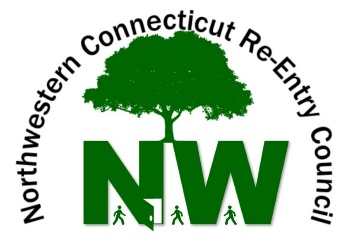  Torrington, CT 06790WHO WE AREThe NW Re-Entry Council is one of the Connecticut Re-Entry Collaborative.We are community members working together to provide resources for individuals returning to the community after incarceration.  We are looking to re-establish lives through providing pathways to holistic, successful reintegration.Our aim is to provide assistance with:TransportationEducationEmploymentHousingAccess to healthcareIdentification / document procurementThis Community Resource Guide is constantly being updated. If you know of any information that should be included, corrected, deleted or in some way mode modified, please contact:          Rick Dalla Valle                                            David Ferreira                                     Chair                                                          Co-Chair    rdallavalle@csimail.org                           DFerreira@nwcc.edu    SECTION 1: IDENTIFICATION*	*	*Getting Documents Notarized Getting a document notarized means taking it to a notary public. A notary public is legally authorized to witness signatures and certify that a document is valid.There are several notaries in the Torrington area, including:Torrington City Clerk140 Main St.Torrington, CT 06790860-489-2236Monday to Wednesday: 8:30 a.m. to 4:00 p.m.Thursday: 8:300 a.m. to 6:30 p.m. Friday: 8:30 a.m. to 12:30 p.m.The UPS Store220 Albany TurnpikeCanton, CT 06019860-693-9633Monday to Friday: 8:30 a.m. to 6:30 p.m. Saturday: 9:00 a.m. to 5:00 p.m.Sunday: Closed**The notary is in and out during the day, so call ahead. **To have a document notarized, you must bring two pieces of ID, at least one of which should have your photograph. You should bring your DOC discharge papers and any other documents you have, such as:a utility bill (gas, electric, water)a cell phone billany mail addressed to youa letter from your parole officer or probation officera pay stub or a letter from your employerSocial Security card, health insurance card, or DSS cardyour lease or rental agreementa letter from a shelter where you’re stayingCall ahead to ask the notary what documents he or she accepts.If you don’t have ID, you can also prove your identity to the notary with a “credible witness,” someone who knows both you and the notary. Call ahead to ask the notary for help finding a “credible witness.”*	*	*Getting a Birth CertificateA few states treat birth certificates as public records. But most states require some ID to get a copy of your birth certificate.If you have little or no ID, the best approach is usually to ask a parent, spouse, child, or other relative with standard ID to apply on your behalf, ideally before your release from prison.Some states accept Department of Corrections discharge papers as ID to obtain a birth certificate, either by policy or by informal practice. You should call ahead to confirm whether the office will accept your DOC discharge papers as ID.Procedures for getting your birth certificate vary from state to state; if you don’t have standard ID, your success in getting a copy of your birth certificate may depend on the mood of the staffer you talk to that day. Help from a case manager, mentor or discharge planner may improve your chance of success.Bring your DOC discharge papers and any other ID you have.Bring $20.00 in cash, or a money order made out to “Vital Statistics.”Fill out the form “APPLICATION FOR COPY OF BIRTH CERTIFICATE.”What to do if you don’t have the right kind of ID: If you don’t have any ID, a family member who has photo ID can request a copy of your birth certificate by going to the Vital Statistics Office. Your parents will only need a photo ID. Your spouse will need a photo ID and (if you weren’t married in New London) a copy of your marriage license. Your children will need a photo ID and (if they weren’t born in New London) a copy of their own birth certificate. Your grandparents will need a photo ID and (if your parent wasn’t born in New London) a copy of your parent’s birth certificate (mother or father, whichever is their child).How long it will take to receive a copy: It depends on the line, but probably around 15 minutes.Place of Birth: Connecticut TownsWeb:  http://www.ct.gov/dph/cwp/view.asp?a=3132&q=390652**If you were born in Connecticut, the best way to get a copy of your birth certificate is from the clerk’s office for the town where you were born. Check the list of “Connecticut Town and City Clerks” to find the address and phone number. http://www.ct.gov/dph/cwp/view.asp?a=3132&q=388128Cost: $15.00 for wallet copy, $20 for full-sized copyID needed: A valid, current government-issued photo ID, like:Driver’s licenseState issued identification cardGovernment issued employment identificationPassportIf you don’t have a photo ID, you can use two of the following:Social Security cardWritten verification of identity from employerCar registrationCopy of utility bill showing name and addressChecking account deposit slip stating name and addressVoter registration cardIf you are on probation or have completed your sentence, it’s simple to register to vote.  Online voter registration is now available in CT. To use the online voter registration system, you must have a current and valid driver’s license, learner’s permit or non-driver photo identification card issued by the CT Department of Motor Vehicles (DMV) and a signature on file with DMVhttps://voterregistration.ct.govIf you don’t have any of these forms of ID, many clerk’s offices will accept DOC discharge papers. Call ahead to check.Who can get a copy: You, your spouse, your parents, your grandparents, your children (if 18 or older)If you can, it’s better to go in person to the clerk’s office for the town or city where you were born. Find the address and phone number of the clerk’s office on the list “Connecticut Town and City Clerks” and call ahead for directions. Tell the clerk what forms of ID you have, including your DOC discharge papers, and ask if this is enough to get a copy of your birth certificate. Remember, you can ask your parole or probation officer, your employer, or a social services worker for a letter stating who you are.If you have the right ID, you should go in person and:Bring copies of all your IDs, including your DOC discharge papersBring cash or a money order for $10 made out to the town where you were born. (For example, if you were born in Bridgeport, make it out to “City of Bridgeport.”)Fill out the form for a copy of your birth certificate.If you can’t go in person, you can mail in your request. Find the address and phone number of the clerk’s office for the town or city where you were born and call ahead. Tell the clerk what ID you have, including your DOC discharge papers, and ask if this is enough to get a copy of your birth certificate. Remember, you can ask your parole or probation officer, your employer, or a social services worker for a letter stating who you are.To mail in a request when you have the right ID, you should:Fill out the form “REQUEST FOR COPY OF BIRTH CERTIFICATE”Make photocopies of whatever ID you have, including your DOC discharge papersGet a money order for $10.00 made out to the town where you were born. (For example, if you were born in Bridgeport, make it out to “City of Bridgeport.”)Mail the form, the photocopies, and the money order to the address on the list of “Connecticut Town and City Clerks.” Call ahead to double-check the address.What to do if you don’t have the right kind of ID: If a family member has a photo ID, they can get a copy of your birth certificate, either in person or by mail. Follow the instructions for mailing in a request above but use your family’s ID above. Your parents will only need a copy of their own photo ID. Your spouse will need a copy of their own photo ID and a copy of your marriage license. Your children will need a photo ID and a copy of their own birth certificate. Your grandparents will need a photo ID and a copy of your parent’s birth certificate (mother or father, whichever is their child).How long it will take to receive a copy: If you or a family member goes in person to the clerk’s office, you should be able to get your birth certificate that same day. If you or a family member requests a copy by mail, it may take 4-6 weeks.Place of Birth: Outside ConnecticutFor a guide to obtaining your birth certificate that covers all fifty states and Puerto Rico, as well as sample application forms (in a separate file posted on the same site)*	*	*Getting A Social Security Card Social Security Office in Torrington147 Litchfield St. Torrington CT 06790Phone: 877-405-0486 (local) or 1-800-772-1213 (toll-free)TTY: 860-626-9568Hours: Monday, Tuesday, Thursday & Friday: 9:00 a.m. to 4:00 p.m.Wednesday 9:00 am to 12:00 pmWebsite:  http://www.ssa.gov/ssnumber/Cost: None. (Limit of 3 replacement cards a year, 10 in a lifetime).Application requirements: Completed Application for a Social Security Card form (SS-5) and original or certified copies of ID (see below). First-time applicants age 12 or older must apply in person at a Social Security office; all others can mail application materials. The application form can be found online at:http://www.ssa.gov/online/ss-5.pdfID needed: To apply for an original Social Security card, you need at least two documents to prove age, identity, and U.S. citizenship or current lawful immigration status. In general, you need two of the following:Birth certificatePassportDriver's license or state-issued non-driver ID cardTo apply for a replacement Social Security card, you must prove your identity with one of the following documents:Driver's licenseState-issued non-driver ID card, orPassportIf you don’t have one of these documents, or can’t get a replacement within 10 days, Social Security may accept other documents to prove your identity, such as:Employee ID cardSchool ID cardHealth insurance cardCertificate of NaturalizationU.S. military ID cardIf you were born outside the U.S., you must also show U.S. citizenship or lawful, work-authorized immigration status.*	*	*Getting a State Photo IDDid you leave your Identification with the DOC?Call the Identification Recovery Specialist at…. (860) 692-7564Connecticut Dept. of Motor Vehicles (Winsted Branch):151 Torrington Rd. Torrington CT 06098Hours: Tuesday: 7:45 a.m. to 4:00 p.m.            Wednesday: ClosedThursday: 9:15 a.m. to 5:30 p.m.            Friday: 7:45 a.m. to 4:00 p.m.             Saturday: 8:00 a.m. to 12:30 p.m.Phone: 860-263-5700General Phone: 860-263-5700 (in Hartford area or outside CT) Alternate Phone: 1-800-842-8222 (Elsewhere in Connecticut) Website:  http://www.ct.gov/dmv/site/default.aspCost: $22.50. The fee is waived if you live in a homeless shelter, transitional housing, or other facility for homeless persons.The Department of Motor Vehicles (DMV) issues a Non-Driver Photo Identification Card to Connecticut residents who do not possess a valid motor vehicle operator's license or whose license is suspended. The ID card lasts five to seven years. Apply at any full-service DMV branch office or the Winsted Satellite office.Application requirements: You must bring the following:Certified Birth Certificate or valid Passport (not copies). Non-U.S. citizens must bring proof of legal status.One additional form of valid state-issued ID (see below).Proof of Connecticut residence (such as a utility bill, mortgage document, or a lease or rental agreement).Completed CT Identification Card Requirements and Application (form B-230). To request the form, call 860- 263-5700 (in Hartford area or outside CT) or 1-800-842- 8222 (elsewhere in Connecticut). Or request it online at http://www.dmvct.state.ct.us/B230FORM.HTM$22.50 fee. The fee is waived if you can show that you reside in a Connecticut shelter. An official from the shelter must sign your application form.ID needed: In addition to your certified birth certificate or passport, you must provide one original ID from this list:Valid U.S. / Territory or Canadian photo driver licenseValid out-of-state or Canadian photo learner permitCT non-driver ID card if issued on or after Oct. 1, 2001CT learner permit if issued on or after Aug. 1, 2008Social Security card (no laminated or metal cards)CT Dept. of Corrections original certificate of IDMilitary ID or dependent card with photographConnecticut pistol or firearm permitMilitary discharge/separation papers (DD-214)Court Order (such as name change, marriage certificate or dissolution): Must be original or certified copy and contain full name and date of birth.Marriage license (certified copy only)Pilot's license (issued by the FAA)School record/transcript (must be certified)Connecticut State Department of Social Services (DSS) issued photo public assistance cardBaptismal certificate or similar documentState or Federal Government Employee ID with signature and photograph and/or physical descriptionSECTION 2: BASIC NEEDS*	*	*Department of Social Services:62 Commercial Blvd, Torrington, CT 06790Phone: 860-496-6900http://www.ct.gov/dss/cwp/view.asp?a=2445&q=309946&PM=1 The Department of Social Services administers many benefits programs in the State of Connecticut. For a full list of these programs, see below. Language(s) Spoken: English and Spanish but will find other interpreters as needed.***Note – Due to staffing shortage, you may not be seen by the intake worker on the day you come in. However, you are encouraged to fill out an application and leave it with the reception staff, so your case can be assigned to an intake worker.  You will be contacted by that worker and your application date is protected (that is, you are considered to have applied on the day you handed in your application).Transportation Assistance Available: NoneReferral/Drop In: Drop inDocumentation Needed Prior to Entry:  Identification and Proof of Address. (Other documentation, such as proof of income, may be needed for certain programs.)Pre-Release Application: Can request an application through the Department of Corrections (DOC), which DOC will deliver prior to release, or can request an application by calling 855-626-6632 and mailing it to:Department of Social Services State of Connecticut62 Commercial Blvd, Torrington, CT 06790Phone: 860-496-6900ATTN: Adult IntakePrograms administered through the Department of Social Services include:Supplemental Nutrition Assistance Program (SNAP):Food assistance program, including an expedited program for which recently released individuals and others may be eligible (see details below).Qualifications: Monthly income limits are: $1,670 for a 1-person household, $2,247 for a 2-person household,$2,283 for a 3-person household, and $3,400 for a 4- person household. No asset test for most households.Application Information: Also available online at http://www.ct.gov/dss/cwp/view.asp?a=2353&q=411676Note: If you have just been released from incarceration you should be eligible for the EXPEDITED SNAP PROGRAM, which means that you should receive an EBT card within seven business days of handing in your application (be sure to hand in your application even if the Thames Street intake has closed for the day). Ask a staff person or supervisor at DSS for more information.Medicaid LIA (Formerly SAGA Medical):Medical assistance to low-income persons who do not qualify for or who are awaiting eligibility determination for other state or federal program.Qualifications:  The income limit for an individual is$506.22. The assets of a household must be less than$1000, and $4,500 car equity are excluded. Home property is excluded. Lien is placed on home.Application Information: Participants may call 1-866- 361-SAGA (7242) for more information about covered services and referral to medical providers.SAGA CASH:Cash assistance to individuals who are unemployable due to physical and/or mental impairmentQualifications: Determination for eligibility by Department’s disability examiners.JOBS FIRST TEMPORARY FAMILY ASSISTANCE:Cash assistance to families with children, up to $550 per month for a family of three.Qualifications: Either pregnant or responsible for a child under 19, and have very low income, be unemployed, or about to become unemployed.*	*	*UTILITIES & SAVINGSNew Opportunities of Greater Torrington N.O.W.:59 Field St. Torrington, CT 06789Phone: 860-482-9749Website: http://wwwnewoppinc.orgNOW Energy Assistance Program helps those who meet certain income-eligibility and geographic requirements may obtain help with their energy costs from one or more of the Energy Assistance programs administered by New Opportunities Inc. The organization’s Energy Division offers both financial aid and, where needed, support in the form of Weatherization.The Salvation Army of Torrington, CT:234 Oak Ave. Torrington, CT 06790Phone: 860-482-3569Services: Electric Payment Assistance, Gas Service Payment Assistance Heating Fuel Payment AssistanceHours: Sunday: 10:00 a.m. (Worship Service)Tuesday: Call for Appointment (Social Service Needs)Wednesday: 10:00 a.m. to 3:00 p.m.Thursday: 10:00 a.m. to 12:00 p.m.; 1:00 p.m. to 3:00 p.m. (Food Pantry)Friday: 10:00 a.m. to 3:00 p.m.Support for Adults: Senior Services/Retreats, Veterans Services, Women’s Ministries, Pathway of Hope, Combating Human Trafficking, Adult Rehabilitation, and Family (Thrift) StoresChildren & Families: Holiday Programs, Hunger Relief, Basic Needs Assistance, Homeless Assistance, Homeless Services, The Right Place (Preschool), and Camp CONNRI (Summer Youth Camp)City of Torrington:140 Main St. Torrington, CT 06790Phone: 860-489-2211Rent and Fuel AssistanceThe Sullivan Senior Center is not just a place for recreation. The senior community looks to the Center for help with processing their assistance applications. Energy Assistance, Renters Rebate, Medicare Part D, Medicare Savings Program, Income Tax Assistance and Title XIX. Appropriate referrals are made to social service agencies, such as Protective Services for the Elderly, Legal Services, Financial Counseling, Housing, the Center for Medicare Advocacy, Home Care and Health Services and the Community Health and Wellness Center of Greater Torrington.  Notary services are available.Renters Tax Relief ProgramRenters receive direct grants from the State of Connecticut on the assumption that part of their rent goes to cover their landlord’s property tax. The filing period is between May 15 and September 15 every year at the Sullivan Senior Center, 88 East Albert Street, and Tuesday thru Thursday from 9:00 a.m. to 2:30 p.m. by appointment. Call 860-489-2211.Grants are given to qualifying people who are 65 years of age and over and for people who are totally disabled under the Social Security Disability Act. Renters must have resided in the State for at least one year. Certain government aid or subsidizes, such as monthly cash supplement, a onetime cash supplement or clothing allowance will disqualify a person from the program.    The following documents are required at the time of application:Proof of annual income including:Income tax return, if filedAll 1099 Forms for Social Security, Pension, Interest, DividendsW-2 for WagesUtility Company Receipts, Rent Receipts or Canceled ChecksFuel Assistance ProgramThis program is designed to help people pay for their winter home heating costs, if they qualify, by directly paying the oil company or utility company for money awarded to their household. If heat is included in a person’s rent, the renter must be paying more than 30% of their income for their monthly rent to qualify.  Applications are taken for senior citizens from October 1 through March 15 (thru April 15 for Utility Fuel Assistance) Tuesday through Thursday from 9:00 a.m. to 2:30 p.m. by appointment. Call 860-489-2211.FISH:332 South Main St. Torrington, CT 06790Phone: 860-482-7300Services: Electric Payment Assistance, Gas Service Payment Assistance Heating Fuel Payment AssistanceHours: Monday – Thursday: 9:00 a.m. to 5:00 p.m.             Friday: 9:00 a.m. to 3:00 p.m.Eligibility: Residents of Torrington, Goshen, Harwinton, Bantam, Litchfield, Morris, Hartland, Norfolk, Barkhamsted, Colebrook, Warren and New HartfordOPERATION FUEL - FISH ASSISTS PEOPLE TO COMPLETE APPLICATIONS TO PARTICIPATE IN OPERATION FUELWarm Thy Neighbor Operation Fuel, Inc.
The Energy Assistance Program is funded primarily by Operation Fuel, Inc., which is a non-for-profit agency operating solely on donations and grants.  For more information visit Operation Fuel at:  http://www.operationfuel.org

Applications:
Clients must apply for and have exhausted the  CEAP (Connecticut Energy Assistance Program) before applying for Operation Fuel.   
                  
For more information about CEAP, call Info line (211) or go http://www.infoline.org

Once a client has exhausted the CEAP program, or if a client has been found "ineligible" for any reason and feels that they are still in need of assistance, they may call for an appointment with Operation Fuel.  (Applications are done by appointment only.)

Potential clients may call (860) 482-7300 for an appointment:
Monday through Thursday: 9:00 a.m. to 5:00 p.m.
or
Friday: 9:00 a.m. to 3:00 p.m.

Towns served: 
Torrington, Goshen, Harwinton, Bantam, Litchfield, Morris, Hartland, Norfolk, Barkhamsted, Colebrook, Warren and New Hartford
To find the Operation Fuel in your area go to: www.operationfuel.orgClients will be required to bring current income information for all household members, including:4 recent/consecutive pay stubs (if paid weekly)       2 recent/consecutive pay stubs (if paid bi-weekly)TPQY printout from Social Security (income verificationletter)                     DSS (Department of Social Services) printout if receivingState assistance Proof of Child Support amount/Alimony               Printout from the VA for Veterans Benefits        Unemployment printout (if unemployed)             Retirement benefits                                                Any other income not specified above

Clients applying for electric or gas assistance will need to bring their current utility bill and 
the disconnect notice, if applicable.*	*	*BASIC NEEDS FOR THOSE IN RECOVERYAccess to Recovery III (ATR):Phone: 866-580-3922 (call for screening and referral)Website:  http://abhct.com/resources_atr.aspPopulation Served: Adults (18+) who have a verifiable substance use disorder AND fall into one of these groups:ProbationParole / Transitional Supervision (TS)End of Sentence (EOS) AND in addiction services at either York or GatesDCF-involved through Women’s Behavioral Health Recovery or Project SAFEInpatient substance abuse treatment at Blue Hills Hospital (Hartford) or CVH Merritt Hall (Middletown)This federally-funded program, administered in Connecticut by Advanced Behavioral Health, Inc. for the Department of Mental Health and Addiction Services (DMHAS) provides vouchers to adults with substance use disorders to help pay for a range of community-based clinical treatment and recovery support services. The goals of this program are to expand service capacity, support client choice, and increase the array of faith- based and community-based providers for clinical treatment and recovery support services. All services are designed to assist recipients remain engaged in their recovery while promoting independence, employment, self-sufficiency, and stability.Recovery Supports Program:Phone: 800-658-4472 (call for screening and referral) Website: http://www.ct.gov/dmhas/cwp/view.asp?a=2900&q=334750Population Served: Recipients of Medicaid for Low Income Adults (LIA) (formerly SAGA Medical) engaged in behavioral health treatment services who are temporarily unemployed and not receiving cash benefits.Referral/Drop In: Must be referred by your behavioral health treatment or supported recovery house provider (the person treating you for substance abuse and/or mental health issues).The Recovery Supports Program (RSP) is a program administered by the State of Connecticut to assist eligible participants with basic living needs. RSP is not an entitlement but rather is designed to provide temporary assistance to eligible participants when no other community resources are available. Recovery Supports are available under several categories, such as: housing assistance; transportation; basic needs (e.g., clothing & personal items); and other appropriate supports that enhance the recipient's recovery   plan. RSP will not provide cash assistance directly to program participants*	*	*CLOTHINGCatholic Charities:132 Grove Street, Torrington, CT, 06790Phone: 860-482-5558Hours: Monday to Friday: 9:00 a.m. to 5:00 p.m.Website: http://www.ccaoh.orgLanguage(s) spoken: English, SpanishBasic Needs:When an immediate unexpected crisis prevents families and individuals from functioning, Catholic Charities provides food, clothing, utility assistance, and holiday assistance through emergency case management and advocacy services.Salvation Army:57 Main St. Torrington, CT, 06790Phone: 860-469-7170Hours: Monday to Sunday: 10:00 a.m. to 7:00 p.m.Website: http://www.satruck.orgLanguage(s) spoken: English*	*	*FOODBreakfast/Lunch/DinnerThe Community Kitchen of Torrington Inc.:220 Prospect St.Torrington, CT 06790860-482-0130*	*	*FOOD PANTRIESMake sure you check by calling the food pantry to confirm that they still are in operation and that the hours have not changed.FISH:332 South Main St. Torrington, CT 06790Phone: (860) 482-7300Hours: Monday, Tuesday, Thursday & Friday: 10:00 a.m. to 1:00 p.m.Website: http://www.fishnwct.orgSalvation Army:57 Main St. Torrington, CT 06790Phone: (860) 489-7170Hours: Tuesday to Friday: 9:00 a.m. to 3:00 p.m. Salvation Army:716 Main St Winsted, CT 06098Phone: (860) 379-8444Hours: Tuesday to Wednesday: 2:00 p.m. to 6:00 p.m. Friday: 10:00 a.m. to 2:00 p.m. Friendly Hands Food Bank Inc.:50 King St. Torrington, CT 06790Phone: (860) 482-3338Hours: Monday to Friday: 9:30 a.m. to 4:00 p.m. (by appointment only)Town of Burlington:200 Spielman Hwy. Burlington, CT 06013Phone: (860) 673-6789Hours: Monday to Friday: 9:00 a.m. to 4:00 p.m.
Barkhamsted & New Hartford Pantry:93 River Rd Pleasant Valley, CT 06063Phone: (860) 379-2157Hours: Monday 6:00 p.m. to 8:00 p.m. Thursday 2:00 p.m. to 4:00 p.m.Canton Food Pantry:55 River Rd. Rt. 179 Collinsville, CT 06022Phone: (860) 693-0629Hours: Tuesday 8:45a.m to 11:30 a.m.Town of Morris Food Bank:3 East St. Morris CT 06763Phone: (860) 567-7430Hours: Monday to Thursday: 9:00 a.m. to 12:30 p.m.Friday: 9:00 a.m. to 11:00 a.m.Harwinton Food Pantry:100 Bentley Dr. Harwinton, CT 06791Phone: (860) 485-9613Hours: Every Other Tuesday 11:00 a.m. to 1:00 p.m.Thomaston Food Pantry:158 Main St. Thomaston, CT 06787Phone: (203) 558-0853For residents of Thomaston in emergency situationsWIC ProgramsWIC (Special Supplemental Programs for Women, Infants, and Children) Programs provide specific nutritious food items & baby formula including nutrition education to eligible pregnant women, post-partum women up to six months regardless of how pregnancy ends, breastfeeding women up to one year after delivery, and infants & children up to their fifth birthday. Income guidelines apply.WIC Program – Torrington:350 Main St. Torrington, CT 06790Phone: (860) 489-1138Family Strides, Inc.:350 Main St., Suite D Torrington, CT 06790Phone: (860) 482-3236Two Hearts Pregnancy Care:116 Grove St. Torrington, CT 06790Phone: (860) 482-0672Hours: Thursday, Saturday, Tuesday 10:00 a.m. to 3:00 p.m.*	*	*HOUSINGEmergency Housing for IndividualsThe following organizations offer emergency shelter services for single adults (over the age of 18). Many of these shelters have additional restrictions (for example, some serve only women).FISH:332 South Main St. Torrington, CT 06790Phone: (860) 482-7300Email: Info@fishnwct.org Website: www.fishnwct.orgCovenant Shelter provides emergency shelter for families in need. We also provide shelter to single adults.Susan B. Anthony Project:179 Water St. Torrington, CT 07690Phone: 860-489-3798Northwest Connecticut YMCA – Winchester Emergency Shelter:480 Main St. Winsted, CT 06098Phone: (860) 379-0708Emergency Housing for FamiliesThere are several sites in the Torrington area that provide emergency shelter for families. Some organizations provide housing only for female-headed households.FISH:332 South Main St. Torrington, CT 06790Phone: 860-482-7300Hours: M-F 9:00 a.m.-5:00 p.m.Website: http://www.fishnwct.org/The FISH Shelter prides itself on being a safe and secure, family friendly home, offering 35 beds of which 5 are dedicated to veterans. Our in-house food service provides breakfast and dinners.Salvation Army:74 Central Ave.  Waterbury, CT 06720 Phone: 203-754-7056	Transitional Housing for Adults:Susan B. Anthony Project:179 Water St. Torrington, CT 06790 Phone: 860-496-2105	Offers transitional living for women who are victims of domestic violence, dating violence, sexual assault, or stalking and their children. Residents live in the transitional house up to two years.McCall Foundation:127 Migeon Ave. Torrington, CT 06790Phone: 860-496-2105       McCall House a comprehensive recovery program that provides structure, research-based support and counseling in a nurturing environment.  The McCall House is a beautiful home in a friendly neighborhood setting that offers nutritious meals while healthy recreational activities help people build new, positive and productive lives. Extensive vocational counseling and support and employment opportunities are also available.Permanent Housing:Torrington Housing Authority:110 Prospect St.  Torrington, CT 06790 Phone: 860-482-3541     The Housing Authority of the City of Torrington, governed by federal regulations, consists of 430 apartments, some garden style, and others multi storied.   Made up of efficiency and one-bedroom; to accommodate singles, couples and handicapped persons with low to moderate income.  Flat rent available at all sites.  One small domestic pet allowed with certain restrictions. Torrington Affordable Housing:220 Prospect St. Torrington, CT 06790Phone: 860-489-6045Woodland Hills Apartments:330 Highland Ave. Torrington, CT 06790Phone: 860-496-1606*	*	*RECOVERY & SOBER HOUSINGThis section lists a sample of the recovery & sober houses available in the Torrington area. The Connecticut Community for Addiction Recovery (CCAR) has created an online recovery housing directory. You can search the directory free of charge for sober housing in Connecticut and several other states. The directory is available online at:http://www.findrecoveryhousing.com33 Prospect:33 Prospect St. Torrington, CT 06790Phone: 860-618-5858Hollister House:Pulaski St. Torrington, CT 06790Phone: 860-605-3933McCall Center for Behavioral Health:58 High St. Torrington, CT 0670Phone: 860-605-3933*	*	*TRANSPORTATIONNorthwest Transit District:Phone: 860-489-2535CANDYSTRIPER LOCAL BUS SERVICEThe CANDYSTRIPER is a Local Bus Service (Deviated Flexible Route Service) available in Torrington, Winsted and Litchfield; Monday through Friday; and, Torrington Saturday is operated by Northwestern Connecticut Transit District.The local bus service is a deviated flexible route service, which means the bus will travel 3/4 mile off its local bus route, upon request, to pick up riders. Call Kelley Transit at (860) 489-7433 the day before travel to plan for pick-up. You can also request drop-off within 3/4 mile of the bus route when you are on the bus; the driver will try to accommodate your request within 30 minutes.Commuter bus service provides access to jobs in Torrington, Monday through Friday.DIAL-A-RIDE CURB-TO-CURB TRANSPORTATION SERVICEThe Rural Transit Dial-A-Ride is a paratransit van, curb-to-curb transportation service provided by Northwest CT Transit District. Available to people of all ages, in the (17) towns throughout Northwest CT. Anyone under (12) years of age must be accompanied by an adult.Transportation is provided to nutrition programs, medical appointments, shopping and for other social and personal purposes. Group excursions may also be arranged.INTER-REGIONALThe Rural Transit Inter-Regional is a curb-to-curb service for people of all ages, in the (17) towns it serves. Anyone under (12) years of age must be accompanied by an adult.RURAL INDEPENDENT TRANSPORTATION SYSTEM (RITS)Northwestern CT Transit District, Geer, and EdAdvance are partnering with the NHCOG to provide expanded service to the elderly and disabled for non-emergency medical trips.If you or someone you know is elderly or disabled and needs a ride to a medical facility for non-emergency treatment (e.g. dialysis, radiation, burn treatment, pulmonary rehab), please contact the designated service provider for your town to arrange a ride. Calls should be made at least 48 hours in advance of the medical appointment.All vehicles are wheelchair accessible.Medical Transportation:Torrington Chore Program for the ElderlyPhone: 1-860-489-2580What is the Chore Program?The Torrington Chore Program is a service offered to the frail, at risk and /or low-income elderly (over the age of 60) residents of Torrington and Harwinton. The program is designed to assist people with housekeeping chores.The Chore Program enables people to remain at home in their community and not be at risk of institutionalization.It is the responsibility of the elder to provide all cleaning supplies and equipment. A chore worker will be scheduled for two hours per week to assist program participants.Is There a Fee?There is no charge for the service, although suggested donations are accepted. The donation is based on the individual’s income. The suggested donations range from $8.00 to $17.00 per hour and helps to defray the cost of the program expenses.Veyo:Phone: 855-478-7350We are a proven, end-to-end solution to the logistics challenge of NEMT (non-emergency medical transportation).  Advancing performance for all modes, all geographies, and all member needs.SECTION 3: ADDITIONAL REENTRY RESOURCES*	*	*ADVOCACY AND SUPPORT GROUPSConnecticut Junior Republic:168 South Main St. Torrington, CT 06790Phone: 860-482-7600Children today need help for problems that include emotional and behavioral difficulties, learning disabilities and the results of family and community issues.  The courts, as well as state agencies serving children and families, local education agencies, and private referral sources turn to CJR for assistance in helping troubled youth and families.Cable Academic and Vocational Education CenterThe Cable Education Center serves Connecticut boys referred by local education agencies and public schools and provides regular, special, vocational and alternative education, as well as transition and enhancementCommunity ProgramsServices located in the community to meet the needs of young people and families before more serious intervention is necessaryResidential ServicesComprehensive care, education, recreation and family-focused therapy and aftercare help youth re-engage with their homes, schools and communities.Behavioral Health and Wellness ProgramsPrograms help youth overcome learning disabilities and other deficits and include transition and related services, so they can return successfully to their schools and communities.Susan B. Anthony Project:179 Water St. Torrington, CT 06790Phone: 860-489-3798Court & Medical AdvocacySusan B. Anthony Project can accompany you and advocate for you in court or in the emergency room. These can be very stressful or unfamiliar environments. We can also help you decide if you want to contact the police, apply for a restraining order, go for a medical exam.Food Allergy Support Team (FAST) – Statewide:The mission of the Food Allergy Support Team (FAST) is to build a strong, collaborative support team for parents of children who live with food allergies.  FAST meets monthly for mutual support and practical advice, occasionally hosts guest speakers, advocates for children and educates the local community.  For more information about meetings, please contact FAST by phone at 860-265-3122, by email admin@justbreathect.com or online at www.justbreathect.com.Youth Service Bureaus – Statewide:Youth Service Bureaus offer a network of resources and opportunities for children, youth and their families with the goal of helping youth to develop positively and to function as responsible members of their communities.  Many Youth Service Bureaus offer programs such as parent support groups, play groups, and social skills groups. To find the Youth Service Bureau closest to you, visit the CT Youth Services Association Website: www.ctyouthservices.org/Find_A_YSB.*	*	*DOMESTIC VIOLENCESusan B. Anthony Project:179 Water St. #1, Torrington, CT 06790 **Shelter Location Confidential**Phone: 860-489-3798**Emergency shelter and other support services for women and children who are victims of domestic violence and abuse. **Women’s Support Services, Sharon:158 Gay Street, Sharon, CT 06069 **Shelter Location Confidential**Phone: 860-364-1080Areas Served: Canaan, Cornwall, Kent, North Canaan, Salisbury and Sharon.Domestic violence/abuse includes physical, emotional, psychological, verbal, financial and sexual abuse in the context of an intimate partner relationship.  Services include: 24-hour hotline, short-term crisis counseling for adults and children, support groups for adults and children, legal/medical/social service advocacy, short-term emergency shelter, transportation, and community education and professional in-service training.HOTLINE # (860) 364-1900 – (24 hours / 7 days)If the person seeking service is a victim of domestic violence and they are out of the area but living in CT they can call the CT Statewide Domestic Violence Hotline at 1-888-774-2900. This is a 24-hour toll-free hotline.  The caller will be connected to the domestic violence program in their immediate area.	*	*	*EDUCATIONEd Advance – Foothills Adult & Continuing Education Program:355 Goshen Rd. Route 63, Litchfield, CT 06759Phone: 860-567-0863           Fax: 860-567-3381Classes include Citizenship Preparation, English as a Second Language, Adult Basic Education, Pre-GED, GED, High School Credit Diploma Programs, and National External Diploma Programs. Besides the Litchfield site, these programs are also offered at Region 1 (Falls Village) Housatonic Valley Regional High School; Region 7 (Winsted) Northwestern Regional High School; Region 14 (Woodbury) Middle School; Torrington High School; Vogel-Wetmore School, Center Congregational Church, Woodland Hills, FISH; Watertown High School; Torrington American Job Center; Entrepreneurial Center at NCCC; Region 15 Pomperaug High School and Terryville High School.Alias: EDADVANCEHours: Morning, afternoon, and evening classes available, but vary by locationArea(s) Served: Litchfield, Plymouth, Sherman, Thomaston, Watertown, Canaan, Cornwall, Kent, North Canaan, Salisbury, Sharon, Goshen, Morris, Warren, Barkhamsted, Colebrook, New Hartford, Norfolk, Winsted, Winchester, Hartland, Bethlehem, Woodbury, Middlebury, Southbury.Y Literacy Volunteers:Torrington Branch259 Prospect St. Torrington, CT 06790Phone: 860-489-3133Winsted Branch480 Main St. Winsted, CT 06098Phone: 860-379-0708Canaan Branch77 S. Canaan Rd. Canaan, CT 06018Phone: 860-824-2790Website: www.nwcty.org/literacy*	*	*EMPLOYMENTAmerican Job Center:59 Field St. Torrington, CT 06790Phone: 860-496-3500Website: www.ctdol.state.ct.usAmerican Job Center offers services to job seekers including job search, résumé writing assistance and critiquing, skills assessments, and advice on interviewing, career transition workshops, videos and information about area job fairs. Telephones, faxes and internet access for employment searches and email correspondence are also available. Services are provided at no cost to customers, regardless of employment status.Costs: None.Language(s) Spoken: Language assistance available for customers with limited English proficiency.Services for the Deaf: TTY/TDD 860-859-5613 Hours: 8:00am to 4:30pm Monday-Friday Population Served:  General public.Restrictions: None.Referral/Drop In: No referral needed.Can You Apply Before You Leave Prison? N/AAccessibility: Wheelchair accessible.Transportation Assistance Available: Yes.Connecticut Department of Labor – Torrington:486 Winsted Rd. Torrington, CT 06790Phone: 860-482-55815777	Connecticut Department of Rehabilitation Services – Torrington:30 Peck Road Building 1 Unit 1102, Torrington, CT 06790Phone: 860-496-6990         Fax:  860-496-6978Website: www.ct.gov/dorsOverviewWelcome to the Department of Rehabilitation Services (DORS). Our programs, policies and practices are designed to promote employment, independence, equal access and self-sufficiency for people with disabilities. We strive to be a resource for information and technical assistance for other stakeholders in Connecticut as well.
 Statutory ResponsibilityThe Department of Rehabilitation Services provides a wide range of services to individuals with disabilities who need assistance in maintaining or achieving their full potential for self-direction, self-reliance and independent living. The primary customers of the agency are individuals with disabilities, and in our employment-based programs we also have business/employers as a dual customer.*	*	*FAMILY SUPPORT(INCLUDING CHILD SUPPORT-RELATED)Bureau of Child Support Enforcement (BCSE):62 Commercial Boulevard, Suite 1, Torrington, CT 06790Phone: 860-496-6900Works to improve families’ self-sufficiency through increased financial and medical support and to establish paternity for children born out of wedlock. This program locates absent parents, establishes paternity, establishes and modifies orders of support, and collects and distributes child support payments. Child support services are available to both custodial and non- custodial parents, regardless of their income. You may apply for child support services at the DSS office nearest you.Requirements: When you receive child support services you have these responsibilities:You Must:provide all information you can about the noncustodial parentif you receive state assistance, assign all of your support rights to the state for past, present or future payments; part of your support is set aside from your state assistance, so you can become financially independentprovide bills for day care and/or unreimbursed medical expenses to the parent under court order to pay, You May:be required to testify at a court hearing for paternity and supportbe denied cash benefits, if you are applying for state assistance and you do not provide important information to help process your casebe exempt from cooperation requirements in exceptional circumstances and situations involving domestic violenceEligibility: Under Federal regulations, BCSE is required to provide child support services to any individual or agency upon request. To request BCSE child support services, an individual may either apply through their local child support agency or submit their request to BCSE directly.*	*	*GENERAL INFORMATIONDial 2-1-1 (Info Line):Website: http://www.infoline.org/2-1-1 is a free community service administered by the United Way of Connecticut. By phone, you can reach a live customer service center that provides information on community resources from food to clothing & beyond. The online database includes a section listing “Community Re-Entry Services for Ex-Offenders.”Community Solutions, Inc.340 West Newberry Road Bloomfield CT 06002Phone: 860-683-7100Community Solutions Inc. (CSI) is a nonprofit organization that promotes self-reliance, responsibility and accountability for at-risk and disadvantaged youth and adults. Since 1962, CSI has delivered supervision, treatment, and comprehensive, individualized services to help clients interact more effectively in their communities and become productive citizens.Faith Behind Bars & Beyond:www.faithbehindbarsandbeyond.orgFaith Behind Bars and Beyond strives to answer God’s call to minister to God’s people in prison and to those affected by incarceration.A Sacred Place Inc.:P.O. Box 48 Niantic, CT 06357www.asacredplace.orgOur programs, educational and spiritual support serve the incarcerated women at the York Correctional Institution (York CI) in Niantic, Connecticut. This is the only correctional institution for women in the State of Connecticut.Family Reentry:Main Office: 75 Washington Ave. Bridgeport, CT 06604(203) 576-6924*Locations also include: Norwalk, New Haven, Stamford, Waterbury, Derby, New London and Norwich*This innovative, research-based nonresidential model results in the successful reintegration of formerly-incarcerated persons into their families and communities.  Our holistic approach engages and prepares prisoners prior to release, utilizes successful ex-offenders as leaders, role models, and mentors, builds collaborations with stakeholders, and creates positive pro-social networks in the community.  The results are: productive, tax-paying citizens, stronger families and communities, increased public safety, reduced costs to taxpayers, and improved quality of life in the region and across the state. *	*	*GOVERNMENT AGENCIESConnecticut Dept. of Corrections, Central Records:Phone: 860-292-3486Criminal Record Repository:State of Connecticut, Department of Public Safety State Police Bureau of Identification111 County Club Road, P.O. Box 2794, Middletown CT 06457Phone: 860-685-8480Contact this agency to obtain a copy of your state rap sheet and learn about the process of sealing, expunging or cleaning it up. They can also tell you who can legally access your record.Department of Motor Vehicles:151 Torrington Rd. Torrington, CT 06098Phone: 860-263-5700                 1-800-842-8222Connecticut state picture identification cards, driver’s license, registration of vehicles and plates*	*	*HEALTH CARE/MENTAL HEALTH(Note: * below indicates that HIV testing is available)CMHA Child & Family Services:100 Commercial Blvd, Torrington, CT 06790Phone: 860-482-8561	Fax: 860-447-3226Web: www.cmhacc.orgCMHA offers a continuum of services dedicated to improving the quality of life for individuals with mental illness in Connecticut. CMHA is headquartered in New Britain, with 11 locations in 3 cities throughout northwest and central Connecticut. We provide treatment for more than 6,100 children, adolescents and adults each year.Mental Health Connecticut, Inc.:30 Peck Rd., Torrington, Ct 06790Phone: 860-496-7670MHC offers a variety of programs and services to promote recovery for people with mental health conditions in our community, including residential services, supported and transitional employment, supported education, psychological rehabilitation, peer support services and case management. In addition to the statewide office in West Hartford, MHC offers programs and services in Bridgeport, Danbury, Stamford, Torrington, Waterbury and West Hartford.McCall Center for Behavioral Health:58 High St. Torrington, CT 06790Phone: 860-496-2100Provides a full range of alcohol and other drug prevention and treatment services.Depending on the needs of the people we serve, we offer a full range of dependency and mental health treatment programs.Intervention programsOutpatient treatment; intensive, traditional and medically assistedResidential care intensive & intermediateMental health outreach & treatmentMobile Crisis Line:249 Winsted Rd. Torrington, CT 06790Phone: 860-482-1560DMHAS:249 Winsted Rd. Torrington, CT 06790Phone: 860-496-3700Hotline: 1-888-447-3339WCMHN-Torrington Area-Operated Programs:Access Center:  The Access Center is an information and referral source for individuals with psychiatric and related substance issues.  Access Center staff is available by telephone for support, information, referrals, and mobile outreach.  The goal is to provide support and information to reduce symptomatology, and to improve quality of life. Its philosophy is to maintain the individual in the least restrictive environment. Access Center staff is also available to do intake/assessment by referral to determine service needs and treatment options for an individual.*	*	*LEGAL ASSISTANCE & LAW- RELATEDConnecticut Fair Housing Center:221 Main Street, Hartford, CT 06106Phone: 860-247-4400 / 866-247-4401	Fax: 860-247-4236Website: www.ctfairhousing.orgConcentrates on changing illegal discriminatory housing practices with a particular emphasis on those illegal practices which affect low-income households. Also provides foreclosure prevention assistance for homeowners and tenants.Connecticut Board of Pardons & Paroles:55 West Main St. Waterbury, CT 06702Phone: 203-805-6605Commutation:What is a Commutation? A Commutation is the change of your current sentence – whether incarcerated or on supervision – to a lesser term. Please note, you may not apply for a Commutation unless all judicial remedies have been exhausted (i.e., sentence modification, habeas, application for early parole or probation discharge). Who May Apply?If you are currently serving a sentence or are under supervision as follows:  sentence of 8 or more years—eligible after 4 years  sentence of less than 8 years—eligible after 50% How Do I Apply? If you or someone you know is incarcerated, applications and instructions can be obtained from the Correctional Facility where you/the individual is housed. Applications and instructions are also available on the agency’s website at www.ct.gov/ bopp or by calling (203) 805-6643. The Board currently holds two (2) Commutation hearings per year.Housing Court:50 Field St. Torrington, CT 06790Phone: 860-626-2100The court in which to file a formal complaint regarding your landlord. If you have been served with a “notice to quit,” this is the court that handles all evictions.CT Legal Right Project:822 Main St. Torrington, CT 06790Phone: 860-496-9018Website: www.clrp.orgConnecticut Legal Rights Project, Inc., (CLRP) is a statewide non-profit agency which provides legal services to low income individuals with mental health conditions, who reside in hospitals or the community, on matters related to their treatment, recovery, and civil rights. CLRP represents clients in accordance with their expressed preferences in administrative, judicial, and legislative venues to enforce their legal rights and assure that personal choices are respected and individual self-determination is protected. CLRP develops and supports initiatives to promote full community integration which maximizes opportunities for independence and self-sufficiency.Due to a lack of available resources and staff, CLRP attorneys and paralegals will only offer representation in cases that have substantial legal merit, and cannot accept every caseStatewide Legal Services:Phone: 1-800-453-3320May offer legal consultation and/or referral for representation in civil legal matters including eviction/foreclosure issues.*	*	*SUBSTANCE ABUSE & BEHAVIORAL HEALTHBASIC NEEDS FOR THOSE IN RECOVERYDepartment of Mental Health & Addiction Services (DMHAS):Opioid treatment and services – 800-563-4086Connecticut residents may call 800-563-4086, 24 hours a day, to connect with a walk-in assessment center in their local area. People may call for themselves or on behalf of a loved one.*	*	*TAX PREPARATIONIRS (Internal Revenue Services):14 Cottage Pl. Waterbury, CT 06702Phone: 203-596-4727Hours: Monday-Friday - 8:30am-4:30pmFederal tax preparation for free for individuals who earn less than $40,000 (income guidelines subject to change), obtain copies of previous tax returns and transcripts, tax law assistance. *Does not prepare state returns on-site.N.O.W. – VITA (Volunteer Income Tax Assistance):138 Migeon Ave. Torrington, CT  06790Phone:860-482-9749 Ext.202 The VITA Program offers free tax help for low- to moderate- income (generally, $54,000 and below) people who cannot prepare their own tax returns. Certified volunteers sponsored by various organizations receive training to help prepare basic tax returns in communities across the country. VITA sites are generally located at community and neighborhood centers, libraries, schools, shopping malls, and other convenient locations. Most locations also offer free electronic filing.*	*	*Youth ServicesTorrington Area Youth Services Bureau:8 Church St. Torrington CT 06790Phone: 860-496-0356	CHH Center for Youth and Families:50 Litchfield St. Torrington CT 06790Phone: 860-489-3391Services are available at the Charlotte Hungerford Hospital’s Center for Youth and Families during the following times:Mondays and Wednesdays: 8:30 a.m. to 9:00 p.m.Tuesdays and Thursdays: 8:30 a.m. to 8:00 p.m.Fridays: 8:30 a.m. to 5:00 p.m.The Center for Youth and Families is a Child Advocacy Center and professional mental health service that assists children, adolescents and their families with emotional, behavioral, developmental, and family difficulties.The Center’s approach is wide-ranging, beginning with a thorough and sensitive evaluation of the “whole” child in the context of the family, school and the community. To further this understanding, the Center staff work closely with schools, guidance counselors, local area pediatricians and others community providers.Resource ListSober/Safe House: Call 211Substance Abuse Treatment/Resources:Young Adult Detox: 860-357-4279CHH DDIOP: 860-496-6350 / 860-496-6357First Step Recovery: 203-416-1915DMHAS: 800-658-4472MADD: 203-764-2566Recovery Coach Training (80 hrs.): 800-573-6929Methadone Treatment: 203-755-8874Detox Bristol Hospital: 860-585-3000Canaan Mountainside: 860-824-1397Quit Smoking: 877-779-5925Medical Marijuana: 860-713-6066ALNON: 860-489-2211/888-825-2666AME ZION AA/NA: 860-489-3287Key Recovery: 860-618-5858McCall Foundation: 860-496-2107/2103Opiates Withdrawal: 860-496-6381First Step (Recovery Network): 203-416-1915 Glenn Ryan McCall (Sr. Veteran Services): 860-485-8605MCCA – Sub Tx counseling/Therapy: 203-729-4515Mental Health Treatment / Resources:Tolvo (Mind & Body Wellness): 860-296-2336DMHAS: 800-658-4472Wellness Group for Mothers: 860-496-6363Greenwood Counseling/Therapy: 860-567-4437Community Wellness Center: 860-489-0931Mobile Crisis: 860-482-1560 / 860-496-6705HELP, Inc.: 860-482-7242 / 203-756-8984Bipolar Support: 860-567-8928Prime Time House: 860-758-4475 / 860-782-1957Counseling/Therapist Holly Varanelli: 860-237-5884Bereavement: 860-489-2211All about you home care: 866-229-2427Allume Home Care: 860-417-6881Employment:Alternative Employment: 860-489-1463Medical / Healthcare:Sports Medicine Orthopedics: 860-364-4532Community Wellness Center: 860-489-0931CHH: 860-496-6666CHH Medical Walk-In: 860-489-8444CHH Medical Interpreter: 860-496-6513Eyewear – Dr. Blondin: 860-489-2781Breast Cancer Support: 860-496-6396Doyle Medical Supply: 860-489-4415Quest Diagnostic: 860-960-0392Training / Education:GED – Fish Shelter / Torrington HS: 800-301-4781Ticket to work (SSI): 866-968-7842Department of Labor: 203-596-4140SNAP Training: 860-738-6419Driving School: 860-482-9833 / 860-489-0502Clinical Pastoral Training: 860-714-4183Certificate of Employability: 860-721-2100Torrington School: 860-489-2570Student Loan Payoff/forgiveness: 800-433-3243Career Center – Goodwill: 860-482-0435Housing / Basic Needs:Free Cell Phone: 800-723-3546 / 800-378-1684Assurance (Free Cell Phone): 888-898-4888Salvation Army (Basic Needs): 860-482-3568Care for Kids: 888-214-5437Shelter Plus Care (Rental Assistance): 860-496-3700 x3814Once Upon a Child – Path (homeless Housing): 203-695-8293YMCA: 860-489-3133Grace Place (Single Parent clothes, furniture, baby stuff): 860-618-0010Family Stride: 860-482-3236Transportation:AAA/DMV: 860-236-3261 / 203-721-8284Kelly Transit: 860-489-7433TRED for Rides: 860-482-1852Dial a Ride: 860-489-2535/866-906-7433Veyo: 855-478-7350Pet Services:Pet Sterilization Program: 860-713-2507CT State Dept. / Services:DCF Central Office: 860-550-6300SSI/SSDI: 203-574-6971 x441 or x435Dept. of Social Services: 860-482-5061Additional Resources:The Gathering Place: 860-618-2455Federal Bonding Program: 860-263-6735Easter Seals: 860-270-0600Parole Services: 860-346-7833Probation Services: 860-626-2150Jail Diversion Program: 860-626-2160Family Court: 860-626-2180Litchfield Judicial District Court (Clerk): 860-626-2100Nutmeg Conservatory for Arts: 860-482-4413New Opportunities: 860-482-9749Transit Bus: 860-489-2535Substance Abuse Treatment Project: 800-563-4086LGTBTQ Support: 860-232-0050WIC Program: 860-489-1138Joseph House Community Service: 860-605-6649Shelter Plus Care: 203-448-3224CT Bureau of Rehab. Services: 860-294-0013DMV - (2210 Thomaston Ave, Waterbury, CT)Child First Program: 860-496-0867Torrington City Hall: 860-489-2236 / 860-482-2241Torrington Chamber of Commerce: 860-482-6586Greater Waterbury Interfaith Ministries: 203-757-7734LET’S WORK TOGETHERWe believe the community needs all its members, and that all its members can make positive contributions to the community.  Securing full-time, long-term employment and housing are the positive first steps!  We need YOU!Supportive community members and business owners to join us in our mission! We can break down barriers and open doors together! Your actions may be life changing!I look forward to working with you!START HERE:  Learn More and Let’s Work Together!   Services: Electric Service Payment Assistance, Gas Service Payment AssistanceHours: Call for an appointmentEligibility: Person is in an EXTREME emergencyAdditional Services: 
Participating Operation Fuel Sites Provide A Cash Grant Paid Directly to A Gas or Electric Utility to Help Income Eligible Households in A Crisis Situation Meet Home Energy Expenses. The Grant Amount Can Be Lower Than the Stated Maximum and Is Determined by Operation Fuel Staff.